Publicado en Madrid el 14/09/2018 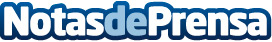 Vip Reformas expone las principales ventajas del cerramiento de terrazas y balconesEl aislamiento térmico y la ganancia de espacio útil en la vivienda son los grandes beneficios de esta reformaDatos de contacto:Rafael900 902 908Nota de prensa publicada en: https://www.notasdeprensa.es/vip-reformas-expone-las-principales-ventajas Categorias: Nacional Interiorismo Construcción y Materiales http://www.notasdeprensa.es